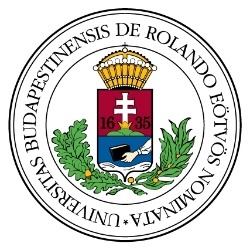 Kedves Szülők!Az Eötvös Loránd Tudományegyetem Társadalomtudományi Karán zajlik egy országos,  iskolaválasztással foglalkozó kutatás. A kutatók kérdőívüket olyan 4-es és 6-os gyermekek szüleinek készítették, akik elképzelhetőnek tartják, hogy gyermekük a jelenlegi tanév során felvételizik 6- vagy 8 osztályos gimnáziumba.A kutatás és a kérdőív kitöltése az Önök általános iskolájától, illetve a gimnáziumoktól függetlenül zajlik, a kérdőívet az ELTE kutatói állították össze, a kitöltött kérdőívek az ELTE kutatóihoz érkeznek, azokat ők dolgozzák fel. Az eredmények feldolgozása anonim módon zajlik. A kérdőív kitöltése természetesen önkéntes, és körülbelül 10-15 percet vesz igénybe. Kérjük tehát, hogy amennyiben Önök elképzelhetőnek tartják, hogy gyermekük jelentkezik 6- vagy 8 osztályos gimnáziumba, akkor töltsék ki a kérdőívet, amely az alábbi linkről érhető el: https://forms.gle/ToQriCs8MXqShi7T7Hozzájárulásukat  a kutatás sikeréhez előre is köszönjük!Berényi Esztera kutatás vezetőjeELTE TÁTK, tudományos munkatárs